Fig 1					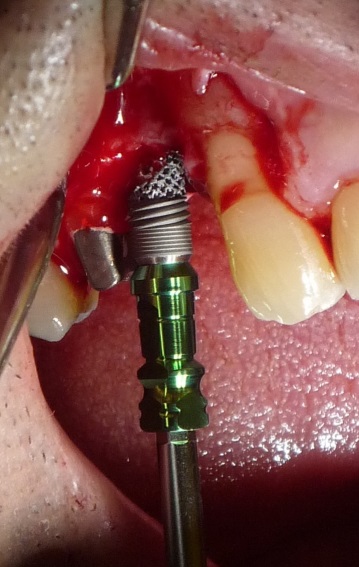 Fig 2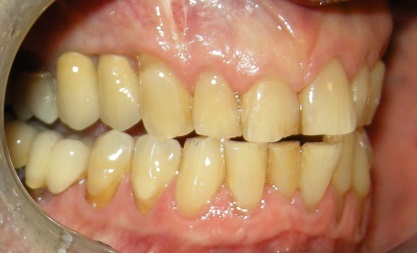 Fig 3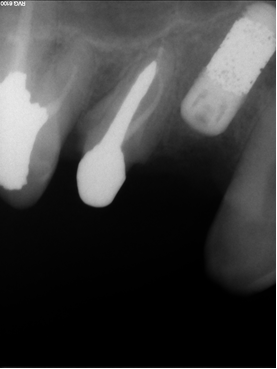 Fig 4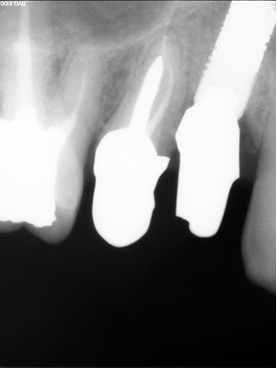 Figures legendFig. 1: TM Dental Implant placed in the maxilla; intraoral view.Fig 2: TM Dental Implant; final restoration.Fig 3: TM Dental Implant placed in the maxilla; periapical radiograph.Fig 4: TM Dental Implant; periapical radiograph 18 months after placement.